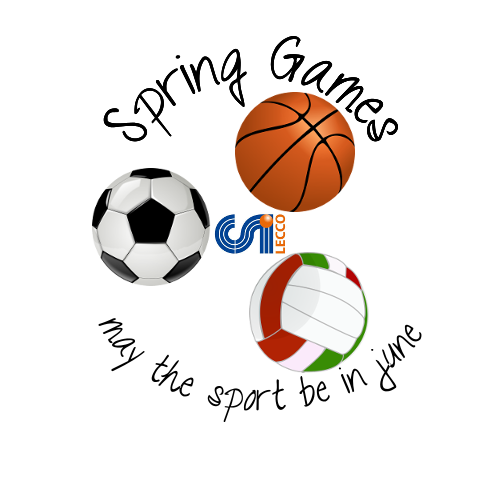 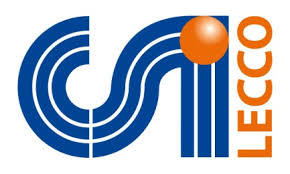 				                                                1°SET                                       2° SET                                                                                                                                                                                                                                                                          TOTALE        LECCO ALTA  - OSGB VERCURAGO         S. MARIA HOE'  - VEDUGGIO         OSGB VERCURAGO  - S. MARIA HOE'                             VEDUGGIO  - LECCO ALTA                                        LECCO ALTA  - S. MARIA HOE'                                     OSGB VERCURAGO  - VEDUGGIO                                   LECCO ALTA            OSGB VERCURAGO            S. MARIA HOE'            VEDUGGIO 